SMERNICAo postupe pri zadávaní zákaziek s nízkou hodnotou a bežne dostupných podlimitných zákaziekplatná od 24.5.2018Článok 1Úvodné ustanovenieTáto smernica upravuje postupy obstarávania zákaziek na dodanie tovaru, zákaziek na poskytnutie služieb a zákaziek na uskutočnenie stavebných prác s nízkou hodnotou (podľa § 117 zákona č. 343/2015 Z.z.), ako aj zákaziek bežne dostupných obstarávaných cez elektronické trhovisko (podľa § 109 až 112 zákona č. 343/2015 Z.z.), určuje vecné položky a finančné limity, spôsob získavania informácií o predmete verejného obstarávania a obsah dokumentácie o verejnom obstarávaní.Pod pojmom verejný obstarávateľ sa rozumie štatutárny zástupca alebo oprávnená osoba konať v mene verejného obstarávateľa. Verejný obstarávateľ je Obec Heľpa a organizácie v zriaďovateľskej pôsobnosti Obce Heľpa.Článok 2Finančné limity v € a určenie predpokladanej hodnoty zákazky ( ďalej len „PHZ“ )Finančné limity zákazky s nízkou hodnotou ( ďalej len „ZNH“ ) od 0.- €Do 15 000 €.- 	bežne dostupné tovary, práce a služby okrem služieb uvedených v prílohe č. 1Do 50 000 €- 	nie bežne dostupné tovary a služby okrem služieb uvedených v prílohe č. 1Do 150 000 €- 	nie bežne dostupné stavebné práceDo 200 000 €- 	služby uvedené v prílohe č. 1Do 200 000 €- 	tovary, ktorými sú potraviny určené pre zariadenia školského stravovania, zariadenia pre seniorov, domovy sociálnych služieb alebo zariadenia podľa osobitného predpisuDo 50 000 € ostatné potravinyFinančné limity bežne dostupných podlimitných zákaziekOd 15 000 €- 209 000 € tzn. do hodnoty nadlimitnej zákazky bežne dostupných  tovarov  a služieb okrem služieb uvedených v prílohe č. 1 Od 50 000 €- do 209 000 €- tovary, ktorými sú potraviny,  okrem potravín, ktoré sú určené pre zariadenia školského stravovania, zariadenia pre seniorov, domovy sociálnych služieb alebo zariadenia podľa osobitného predpisuZistenie predpokladanej hodnoty zákaziek (PHZ)Ak sa jedná o zákazky na dodanie tovaru alebo služieb, ktoré sa pravidelne opakujú alebo obnovujú v dohodnutej lehote, PHZ sa určí z údajov, ktoré má verejný obstarávateľ k dispozícii, t.j. zo skutočných nákladov predchádzajúceho kalendárneho roka bez DPH, a jej primeraným zaokrúhlením a úpravou vzhľadom na očakávania v reálnom roku. Ak sa jedná o zákazky, u ktorých verejný obstarávateľ nemá údaje k dispozícii, PHZ sa určí prieskumom trhu. Prieskum trhu verejný obstarávateľ vykoná formou internetu, získaním údajov o cenách z katalógov, výstav, veľtrhov, v obchodných reťazcoch, alebo oslovením konkrétnych dodávateľov (zaslaním výziev na predloženie ponuky – príloha č. 3), resp. iným vhodným spôsobom. Pokiaľ predložené cenové ponuky nepresiahnu hodnotu zákazky s nízkou hodnotou, zahrnie cenové ponuky do vyhodnotenia a  zároveň vykoná výber dodávateľa na základe stanoveného kritéria výberu. Informácie o predpokladanej hodnote zákazky sa získavajú u tovarov a služieb ( ďalej len „T, S“ )  - z internetu, katalógov, prospektov a z iných propagačných a reklamných materiálov, z existujúcich zmlúv a cenových ponúk za rovnaký, alebo podobný predmet zákazky pokiaľ už takéto verejný obstarávateľ vykonal,  alebo oslovením minimálne troch záujemcov, alebo ich vzájomnou kombinácioustavebných prác ( ďalej len „P“)  - z rozpočtu, ktorý je súčasťou projektovej dokumentácie, oslovením stavebných firiem, ktoré vypracujú cenové ponuky, z informácií, ktoré má k dispozícii z podobným predmetom zákazky, alebo ich vzájomnou kombináciou  iným vhodným spôsobomZákazky u ktorých bola prieskumom trhu na zistenie PHZ stanovená PHZ do sumy 15 000 Eur, verejný obstarávateľ zadá zákazku dodávateľovi, ktorý ponúkol najnižšiu ponukovú cenu.Ak sa pri zistení PHZ jedná o zákazku nad 15 000.- €, verejný obstarávateľ vystaví test bežnej dostupnosti (príloha č. 2), na základe ktorého rozhodne o ďalšom postupe (pokiaľ evidentne ide o bežne dostupný predmet zákazky, uvedené nie je potrebné). Ak sa jedná o bežnú dostupnosť, postupuje podľa článku 4.Ak z formulára vyplynie, že sa nejedná o bežnú dostupnosť, verejný obstarávateľ postupuje podľa § 117 zákona o verejnom obstarávaní -  Zákazka s nízkou hodnotou.Uvedený postup na zisťovanie PHZ  verejný obstarávateľ nepoužije pri priamom zadaní zákazky.  Článok 3Postup pri obstarávaní zákaziek s nízkou hodnotou3.1. 	Postupy verejného obstarávania pri ZNH:Priame zadanie na základe príslušného výberového kritéria uvedeného v článku 5 pri zabezpečení predmetu zákazky s prihliadnutím na celkové náklady a primeranosť kvality a ceny. Verejný obstarávateľ vyberie z databázy vhodného spoľahlivého dodávateľa, alebo osloví telefonicky alebo mailom odporúčaného dodávateľa, s ktorým prejedná možnosti dodania. Následne požiada mailom, listom, alebo osobne o predloženie cenovej ponuky,podľa potreby spracuje krátky záznam a vystaví objednávku alebo zmluvu.Výberové konanie z viacerých ponúk na základe niektorých z príslušných výberových kritérií uvedených v článku 5Verejný obstarávateľ vyberie z vlastnej databázy vhodných spoľahlivých dodávateľov, alebo na internete,  alebo iným vhodným spôsobom zistí potenciálnych dodávateľov, s ktorými môže odkonzultovať vecný alebo technický a obchodný obsah špecifikácie predmetu zákazky.Verejný obstarávateľ spracuje výzvu na predloženie cenovej ponuky, zašle ju mailom alebo listom vybraným dodávateľom, prípadne ju vhodným spôsobom zverejní. V prípade potreby obhliadky určí zodpovedného pracovníka.Lehotu na predloženie cenových ponúk stavoví primerane náročnosti predmetu zákazky a potrebe.Po predložení cenových ponúk spracuje zápisnicu z vyhodnotenia (príloha č. 5) a vystaví objednávku alebo zmluvu.Dobrovoľné použitie elektronického trhoviskaPoužitie internetového nákupuPoužitie systému elektronickej komunikácie (prostredníctvom vybraného systému )3.2 	Výber zmluvného partneraAk verejný obstarávateľ zistil PHZ z účtovníctva, a nebude postupovať priamym zadaním, vypracuje výzvu na predloženie ponuky (príloha č. 4).Ak vykonal prieskum trhu, pri ktorom bola zistená PHZ s nízkou hodnotou, a nebude postupovať priamym zadaním, spracuje výzvu na predloženie cenových ponúk za účelom výberového konania (príloha č. 4).Pre účely výberového konania priamym zadaním verejný obstarávateľ môže viesť internú databázu spoľahlivých dodávateľov, s ktorými má dobré skúsenosti alebo na ktorých má dobré referencie.Po ukončení výberového konania (vyhodnotení cenových ponúk alebo aj pri výbere priamym zadaním) spracuje zápisnicu z vyhodnotenia (použije sa  podľa vhodnosti niektorý vzor príloha č. 5).3.2.1.   Obstarávanie bežne dostupných tovarov  a služieb - Obstarávanie bežne dostupných tovarov s výnimkou potravín a služieb prílohy č. 1 do výšky PHZ 5 000 € - (spodná hranica finančného limitu) verejný obstarávateľ postupuje priamym zadaním vybranému dodávateľovi z databázy verejného obstarávateľa.- Obstarávanie bežne dostupných tovarov a služieb s výnimkou potravín a s výnimkou služieb  prílohy č. 1 od PHZ 5 000 € - do výšky PHZ 15 000 € - verejný obstarávateľ postupuje oslovením minimálne 3 záujemcov, ktorí sa nachádzajú na trhu , resp. v databáze verejného obstarávateľa, alebo o ktorých sa dozvedel  z verejne dostupných informácií alebo z internetu, výzvou na predloženie cenovej ponuky, pričom výber vykoná na základe výberových kritérií uvedených v článku 5 tejto smernice, alebo použije EKS3.2.2.   Obstarávanie nie bežne dostupných tovarov  služieb  a prácObstarávanie nie bežne dostupných zákaziek s nízkou hodnotou ak PHZ v kalendárnom roku alebo počas trvania zmluvy nepresiahne  hodnotu : -   50 000 € -  pri tovaroch (ďalej len „T“ ) a službách ( ďalej len „S“ ),  - 150 000- €  pri stavebných prácach ( ďalej len „P“ ), sa postupuje nasledovne:T, S, a P do PHZ 5 000 € – (spodná hranica finančného limitu) výber zmluvného partnera z databázy verejného obstarávateľa môže vykonať verejný obstarávateľ priamym zadaním na základe výberových kritérií uvedených v článku 5 tejto smernice,T,S, od PHZ 5 000 €- do PHZ 20 000 a P od PHZ 5 000 do PHZ 50 000 €   - výber zmluvného partnera oslovením minimálne 3 záujemcov,  ktorí sa nachádzajú na trhu resp. v databáze verejného obstarávateľa, alebo o ktorých sa dozvie z verejne dostupných informácií alebo z internetu, výzvou na predloženie cenovej ponuky,  pričom výber vykoná na základe niektorých z výberových kritérií uvedených v článku 5 tejto smernice,- T, S od PHZ 20 000 € - do PHZ  50 000 € a P od  PHZ 50 000 € -  do PHZ  150 000 € -  P - výber zmluvného partnera oslovením minimálne 5 záujemcov,  ktorí sa nachádzajú na trhu resp. v databáze verejného obstarávateľa, alebo o ktorých sa dozvie z verejne dostupných informácií alebo z internetu, výzvou na predloženie cenovej ponuky,  pričom výber vykoná na základe niektorých z výberových kritérií uvedených v článku 5 tejto smernice,Postup verejného obstarávania (okrem nákupov bodu 3.4. ) pri jednotlivých verejných obstarávaniach navrhuje komisia verejného obstarávania zriadená uznesením obecného zastupiteľstva a schvaľuje štatutárny zástupca verejného obstarávateľa, pričom tieto orgány môžu vždy použiť aj vyšší stupeň postupu verejného  obstarávania než ako je ustanovené v tomto článku. Pokiaľ sa však verejný obstarávateľ rozhodne postupovať odchýlne od ustanovení tejto      smernice, uvedie podmienky a postup verejného obstarávania vrátane prípadného  vymenovania členov hodnotiacej komisie v dokumente o schválení postupu verejného obstarávania podpísaného členmi komisie určenej uznesením OZ č. 544/2017. 3.3. 	 Výber dodávateľa na dodanie potravín pre zariadenie školského stravovania:od 0 € do PHZ 50 000 € (spodná hranica finančného limitu) – pri tých istých  druhoch tovaru klasifikovaného podľa prílohy č. 7, výber zmluvného partnera priamym zadaním uskutočňuje vedúca školskej jedálne vzhľadom na kvalitu a čerstvosť potravín a pozitívne skúsenosti s dodávateľom . od PHZ 50 000 € do 200 000 €  - prieskum trhu a výber zmluvného partnera sa uskutoční oslovením potencionálnych dodávateľov  podľa vlastného uváženia osôb zodpovedných za verejné obstarávanie potravín ( vedúca školskej jedálne, referent verejného obstarávania ) za predpokladu  zabezpečenia hospodárneho vykladania finančných prostriedkov vzhľadom na kvalitu a čerstvosť potravín.PHZ sa určuje za jednotlivé skupiny y tovarov podľa prílohy č.6, ktorú zadáva vedúca školskej jedálne3.4. 	Zákazky pri ktorých výber zmluvného partnera sa uskutočňuje priamym zadaním drobný nákup tovarov a služieb pri úhrade v hotovosti  reklamné predmety, darčekové predmety, propagačné materiály, upomienkové predmety drobné nákupy rôznych tovarov dennej potreby pre obec a jej zariadeniadrobné nákupy údržbárskeho materiálu potrebného na udržanie riadneho režimu budov  a motorových vozidiel nákup tovarov na pohostenie, občerstvenie v súlade s rozpočtovými pravidlami o hospodárení s prostriedkami na pohostenie, občerstvenie a dary,nákup pohonných hmôt pre služobné motorové vozidlá, motorové pracovné stroje (kosačky...) a prevádzkové agregáty,umývanie služobných motorových vozidiel v umyvárňach a poplatky za parkovanie,poštovné poplatky, vrátane poštových známoknákup tovarov použitých na drobné neplánované opravy jednotlivých zariadení nákup tovarov použitých na drobné neplánované opravy motorových vozidiel resp. služieb spojených s touto opravou nákupy v rámci reprezentačného fonduučebné pomôcky, metodiky, učebnice a iný odborný materiál pre školy v zriaďovateľskej pôsobnostiškolské pomôcky nakupované z dotácií poskytovanej Úradom práce, sociálnych vecí a rodiny pre žiakov zo sociálne znevýhodneného prostredia, ohrozených sociálnym vylúčenímtovary nadobúdané v rámci jednotlivých programov zamestnanosť a sociálna inklúzia, plne  alebo sčasti financované Úradom práce, sociálnych vecí a rodiny, pokiaľ dohoda s uvedeným subjektom nevyžaduje zrealizovať verejné obstarávanie  nákup používaného tovaru, ktorý vyžaduje obhliadku objednávateľom ( napr. počítače, kuchynské vybavenie...) obstaranie neplánovaných opráv strojov a zariadení vo forme služby odstraňovanie havárií a porúch, urgentných stavebných úprav, ktorých cena nepresiahne hodnotu zákazky s nízkou hodnotouprojektové práce a architektonické návrhy  a štúdie realizované jednotlivo v priebehu kalendárneho rokaprieskumy vykonávané odborne spôsobilou osobou revízie vyhradených technických zariadeníslužby požiarneho technikaslužby bezpečnostného technikaauditypostupy zlepšovania kvality,vzdelávacie aktivityslužobné cesty zamestnancov (ubytovanie, parkovanie, taxi služba a iné)reklamné služby a prezentácie v denníkoch a časopisochprenájom priestorov školení organizovaných obcou a ubytovanie účastníkov týchto podujatíprávne, audítorské, účtovné a obstarávateľské službyčinnosti znalca  (znalecké posudky),konzultačné a poradenské služby odborné štúdietelekomunikačné službygeodetické službyzabezpečovanie elektrickej energie, tepla, plynu a vody do hodnoty zákazky s nízkou hodnotouservis zariadení u autorizovaných dodávateľovprepravné, špeditérske a kuriérske službyslužby pri údržbe informačného systémupráce na spracovaní údajov v ekonomickom systémebezpečnostné službyvypracovanie strategických dokumentov, správ a  žiadostí o predkladanie NFP z fondov štátneho 	rozpočtu  a EÚ 	obstarávanie tovarov, služieb a prác, pri ktorých by potenciálni dodávatelia boli oboznámení 	s informáciami, ktorých neoprávnené použitie môže priamo alebo nepriamo ohroziť činnosť 	verejného obstarávateľaobstarávanie tovarov, služieb a prác špeciálneho rozmeru ( architektonického, kultúrneho, vedeckého, odborného, regionálneho ), ktorých uskutočnenie si vyžaduje špeciálne poznanie problematiky a súvislosti z minulosti  Vyššie uvedené výnimky sa vzťahujú na zákazky s nízkou hodnotou, ktorých predpokladaná hodnota zákazky nepresiahne sumu 5 000 Eur v priebehu kalendárneho roka, alebo jednotlivo vo vzťahu ku predmetu zákazky.        V týchto prípadoch predpokladanú hodnotu zákazky reprezentuje cena príslušného nákupu tovaru alebo služby. Verejný obstarávateľ môže odôvodnene rozhodnúť o zmene vyššie uvedených položiek a hodnôt. 3.5. 	Obstarávanie osobitných služieb uvedených v prílohe č. 1:od 0 do PHZ 50 000 € (spodná hranica finančného limitu) – výber zmluvného partnera priamym zadaním na základe výberových kritérií uvedených v článku 5 tejto smerniceod PHZ 50 000  do PHZ 200 000  €  - prieskum trhu a výber zmluvného partnera na základe vlastného uváženia osôb zodpovedných za verejné obstarávanie príslušnej služby pri zabezpečení hospodárneho vykladania finančných prostriedkov s prihliadnutím na kvalitu poskytovateľa predmetnej služby na základe výberových kritérií uvedených v článku 5 tejto smernice.Článok 4Bežne dostupné podlimitné zákazkyPri verejnom obstarávaní bežne dostupných podlimitných zákaziek sa postupuje cez 	elektronické trhovisko prostredníctvom opisného formulára v súlade s obchodnými 	podmienkami elektronického trhoviska (OPET) v aktuálnom znení. Ak pri postupe cez elektronické trhovisko nebude predložená žiadna ponuka, verejný 	obstarávateľ postupuje pri obstarávaní týchto zákaziek v závislosti od finančných limitov nie 	bežne 	dostupných zákaziek, t.j. posudzuje zákazku ako nie bežne dostupnú, a ak jej PHZ 	nepresiahne hodnotu 50 000  (T, S), resp. 150 000  (P), použije postup zákazky s nízkou 	hodnotou.Ak PHZ zákazky presiahne vyššie uvedené finančné limity, verejný obstarávateľ použije 	postup podlimitnej zákazky bez využitia elektronického trhoviska podľa § 113 – 116 zákona.	Pri obstarávaní tovaru, ktorým sú potraviny s finančným limitom PHZ vyšším ako 	200.000  € je na rozhodnutí verejného obstarávateľa, či použije postup podlimitnej 	zákazky s využitím elektronického trhoviska  alebo postup podlimitnej zákazky bez 	využitia elektronického trhoviska.Článok 5Výberové kritériá pri ZNHVerejný obstarávateľ určuje jednotlivé kritériá súvisiace s predmetom zákazky tak, aby vyjadrovali vzťah úžitkovej hodnoty plnenia, kvality a cenyKritériami výberu dodávateľa pre obstarávanie tovarov, služieb a potravín sú nasledovné kritériá:Osobné dobré (zlé) skúsenosti s dodávateľomDodanie prostredníctvom chránenej dielnePlnenie nadštandardných požiadaviek verejného obstarávateľaVzdialenosť sídla prevádzky dodávateľaMiesto prevádzky (podpora regionálnej zamestnanosti)Referencie a ich kvalita (počet reklamácií)Kvalita a čerstvosť potravínAkciové cenyTermín dodávania tovaruTechnické zabezpečenie pre kvalitné poskytnutie službyNajnižšia cena, prípadne inéKritériami výberu zhotoviteľa pre obstarávanie stavebných prác sú nasledovné kritériá:Osobné dobré skúsenosti so zhotoviteľomPlnenie nadštandardných požiadaviek verejného obstarávateľaMiesto realizácie stavebných prác (podpora regionálnej zamestnanosti)Referencie na stavebné práce a kvalita (počet reklamácií)Najnižšia cenaTermín výstavby, prípadne inéPravidlá uplatnenia jednotlivých kritérií závisia od zložitosti a rozsahu predmetu zákazky. Verejný obstarávateľ pri výbere zmluvného partnera môže uplatniť viaceré kritériá.Článok 6Rozsah dokumentácie ZNH a bežne dostupných podlimitných zákaziekZoznam dokumentácie obsahuje údaje: Spracované dňa, Spracoval:, Schválil.Dokumentácia zákaziek s nízkou hodnotouZápisnica z výberového konania obsahuje minimálne údaje uvedené v prílohe č. 5. Pri zákazkách, pri ktorých bol použitý postup priamym zadaním, obsah dokumentácie je primerane upravený v závislosti od spôsobu stanovenia predpokladanej hodnoty zákazky.Dokumentácia podlimitných bežne dostupných zákaziekOstatné informácie sa nachádzajú v systéme EKS ako súčasť dokumentácie príslušnej zákazky.Článok 7Uzatvorenie zmluvyV súlade s ustanovením § 117 ods. 3 zákona pre zmluvný vzťah sa nevyžaduje písomná forma (vo forme písmen a číslic). V takomto prípade však verejný obstarávateľ musí preukázať realizáciu zmluvného vzťahu písomnou formou (dodacie listy, faktúry, prípadne dodatky).Zmluvný vzťah môže byť realizovaný formou zmluvy, objednávky (písomnej, telefonickej), rámcovej zmluvy alebo úhrady v hotovosti.Článok 8Záverečné ustanoveniaVyššie uvedený postup neplatí pri zákazkách financovaných z eurofondov alebo iných nenávratných finančných prostriedkov, pri ktorých je verejný obstarávateľ povinný akceptovať podmienky a požiadavky poskytovateľa NFP pri čerpaní uvedených finančných prostriedkov. Verejný obstarávateľ je povinný pri ZNH s cenou vyššou ako 5.000.- € (s DPH) v profile verejného obstarávateľa vedenom na web stránke Úradu pre verejné obstarávanie štvrťročne zverejniť súhrnnú správu o zákazkách, zazmluvnených v príslušnom štvrťroku (príloha č. 7), do 30 dní po ukončení štvrťroka. Toto isté platí aj pri zákazkách obstarávaných cez elektronické trhovisko. Súhrnná správa pri zákazkách obstarávaných cez elektronické trhovisko sa nachádza v elektronickom trhovisku v časti Osobné nastavenia pod názvom Štvrťročný prehľad o zákazkách.Pri zákazkách s nízkou hodnotou je možné uzatvárať dodatky k zmluvám  až do výšky finančného limitu ZNH. Článok 9ÚčinnosťTáto smernica nadobudnutím účinnosti ruší smernicu č. 2/2016Táto smernica nadobúda účinnosť 24.5.2018Bola schválená OZ v Heľpe dňa 24.5.2018Meno a podpis štatutárneho zástupcu verejného obstarávateľaPríloha č. 1 Sociálne služby a iné osobitné službyPríloha č. 2 Test bežnej dostupnostiPríloha č. 3 Prieskum trhu za účelom zistenia PHZ + výberové konanie– výzva na predloženie cenových ponúkPríloha č. 4 Prieskum trhu za účelom výberového konania - výzva na predloženie cenových ponúkPríloha č. 5 Zápisnica o výbere zmluvného partnera ZNHPríloha č. 6 Zoznam potravín Príloha č. 7. Súhrnná správa Príloha č. 1SOCIÁLNE SLUŽBY A INÉ OSOBITNÉ SLUŽBYPríloha č. 2Identifikácia VOTest bežnej dostupnostiPredmet zákazky:.........................................................................................................................Druh zákazky: ............................................................................................................................Predpokladaná hodnota zákazky: ...........................................................................................Nižšie uvedené podmienky uvedené v ustanovení § 2 ods. 5 písm. o) zákona sú vymedzené kumulatívnym spôsobom a pri „teste bežnej dostupnosti“ musí byť naplnená každá z uvedených podmienok:V prípade, ak sú odpovede na otázky č. 1 – 3 ÁNO, je možné uviesť, že predmet zákazky je v danom čase bežne dostupný na trhu.Nižšie uvedené podmienky uvedené v ustanovení § 2 ods. 6 a 7 stanovujú podporné pravidlo, ktoré by malo uľahčiť správnu kategorizáciu vo vzťahu k bežnej dostupnosti na trhu:V prípade, ak sú odpovede na otázky č. 4 – 5 ÁNO, je pravdepodobné, že predmet zákazky je v danom čase bežne dostupný na trhu.Prijímateľ berie na vedomie, že uvedenie nepravdivých informácií v tomto vyhlásení je možné považovať za podstatné porušenie Zmluvy o poskytnutí nenávratného finančného príspevku. *   *  Nehodiace sa preškrtniteVerejný obstarávateľ uvedie konkrétne dôvody, na základe ktorých formuloval svoje odpovede k podmienkam č. 1 až 3 vo vzťahu k danému predmetu zákazky.Dátum:Spracoval:						Schválil:Príloha č. 3    O b e c  H e ľ p a,  976 68   H e ľ p a		     –––––––––––––––––––––––––––––––––––––––––––––––––––––––––––––––– 								---------------------------------------                                                                                                         V Heľpe dňa .......VEC: „Názov zákazky“ - ( prieskum trhu na určenie predpokladanej hodnoty zákazky)  Obec Heľpa, ako verejný obstarávateľ v zmysle § 7 ods.1 písm. b) zákona č. 343/2015 Z. z. o verejnom obstarávaní a o zmene a doplnení niektorých zákonov (ďalej len „zákon o verejnom obstarávaní“) Vás vyzýva v rámci prieskumu trhu na predloženie cenovej ponuky na poskytnutie služieb pre určenie predpokladanej hodnoty zákazky : „ názov zákazky“Určením predpokladanej hodnoty zákazky verejný obstarávateľ zadefinuje postup obstarávania  zákazky na poskytnutie služby. 	Pokiaľ predpokladaná hodnota zákazky bude spĺňať finančný limit zákazky s nízkou hodnotou podľa § 5 ods. 4 zákona o verejnom obstarávaní na poskytnutie služby verejný obstarávateľ postupuje postupom podľa § 117 zákona o verejnom obstarávaní nasledovne:- predložené cenové ponuky získané týmto  prieskumom trhu  zahrnie do vyhodnotenia cenových ponúk v rámci verejného obstarávania zákazky s nízkou hodnotou na nákup tovaru , poskytnutie služby, uskutočňovanie stavebných prác: „doplniť názov zákazky“verejný obstarávateľ následne vyhodnotí cenové ponuky podľa  kritéria najnižšia cenová ponuka.  -  Úspešného uchádzača vyzve na uzatvorenie zmluvy , s predmetom plnenia: „....................“, alebo mu bude vystavená objednávka Pokiaľ predpokladaná hodnota zákazky bude spĺňať finančný limit podlimitnej zákazky podľa § 5 ods. 3 zákona o verejnom obstarávaní  na poskytnutie služby verejný obstarávateľ bude ďalej postupovať podľa § 113 – § 116  zákona o verejnom obstarávaní. 1. Identifikácia verejného obstarávateľa:Verejný obstarávateľ v zmysle § 7 ods.1 písm. b) Zákona o verejnom obstarávaníObec HeľpaObecný úrad Heľpa, Farská 588/2, 976 68 HeľpaZastúpený: 		  	.............., starosta                   Bankové spojenie:	  	Prima banka Slovensko a.s. pobočka Breznoč. účtu: 		 	2002126001/5600IBAN:				SK09 5600 0000 0020 0212 6001		IČO: 				00313424DIČ:				2021223083Tel./fax:		            048/6700940, 0905 6151 122 ( starosta obce ) e-mail: 			starosta@helpa.skKontaktná osoba: 		 Telefón: 			E-mail: 2. Predmet zákazky :3. Opis predmetu zákazky : 4. Lehota na predkladanie ponúk je do  ..................... 5. Spôsob vypracovania cenovej ponuky6. Miesto doručenia ponúk:  ------------------------------------------------starosta obcePríloha č. 4Výzva na predkladanie ponuky    O b e c  H e ľ p a,  976 68   H e ľ p a		     ––––––––––––––––––––––––––––––––––––––––––––––––––––––––––––––––                                                                                                  ––––––––––––––––––––––––––––––                                                                                                         V Heľpe dňa ............VEC: „názov zákazky“  Obec Heľpa, ako verejný obstarávateľ v zmysle § 7 ods.1 písm. b) zákona č. 343/2015 Z. z. o verejnom obstarávaní a o zmene a doplnení niektorých zákonov (ďalej len „zákon o verejnom obstarávaní“) na verejné obstarávanie zákazky v zmysle § 117 zákona o verejnom obstarávaní: „názov zákazky“ Vás týmto vyzýva na predloženie cenovej ponuky na uskutočnenie stavebných prác. Identifikácia verejného obstarávateľa:Verejný obstarávateľ v zmysle § 7 ods.1 písm. b) Zákona o verejnom obstarávaníObec HeľpaObecný úrad Heľpa, Farská 588/2, 976 68 HeľpaZastúpený: 		  	....................... Bankové spojenie:	  	Prima banka Slovensko a.s. pobočka Breznoč. účtu: 		 	2002126001/5600IBAN:				SK09 5600 0000 0020 0212 6001		IČO: 				00313424DIČ:				2021223083Tel./fax:		            048/6700940e-mail: 			starosta@helpa.skKontaktná osoba: 		 Telefón: 	E-mail: 	2. Predmet zákazky :„názov zákazky“Hlavná činnosť:CPV: CPV: CPV: 3. Predpokladaná hodnota zákazky:  .............  Eur bez DPH4. Opis predmetu zákazky : 5. Lehota na predkladanie ponúk je do ............... do ........................ hod. 6. Spôsob vypracovania cenovej ponuky7. Miesto doručenia ponúk:      Cenové ponuky môžete doručiť :osobne:                                         do podateľne Obecného úradu Heľpa, Farská 588/2, 976 68 Heľpa poštou na adresu :                      Obec Heľpa – obecný úrad, Farská 588/2, 976 68 Heľpaelektronicky:Zalepenú obálku  označiť :      „názov“Pre dodržanie termínu doručenia cenovej ponuky sa za rozhodujúci považuje dátum v prípade doručenia cenovej ponuky v  posledný deň stanoveného termínu sa za rozhodujúcu považuje aj hodina doručenia cenovej ponuky do podateľne Obecného úradu Heľpa, osvedčené príjmovou pečiatkou Obecného úradu Heľpa !!! 8. Podmienky účasti a požiadavky verejného obstarávateľa na predmet zákazky: -  Uchádzač predloží doklad o oprávnení na podnikanie v predmete zákazky- sem môžu ísť napr. (doklady o oprávnení na podnikanie, osvedčenia, referencie,     certifikáty,............)9. Termín a miesto otvárania obálok 10. Spôsob vzniku záväzku:Zmluva o dielo / objednávka
11. Podmienky financovania predmetu zákazky:12. Miesto uskutočnenia prác:  13. Termín dodania predmetu zákazky:  14. Kritériá na vyhodnotenie cenových ponúk:- Najnižšia celková cena za predmet zákazky s DPH  vyjadrená v eurách .   15. Ďalšie informácie verejného obstarávateľa: ( napr. informácia o osobnej obhliadke objektu, vypožičaní projektovej dokumentácie, informácia, že proti tomuto postupu nie je možné podať námietky v zmysle zákona o verejnom obstarávaní ....)     					-------------------------------starosta obcePríloha č. 5															Zápisnice z vyhodnotenia ponukyO b e c  H e ľ p a,  976 68   H e ľ p a–––––––––––––––––––––––––––––––––––––––––––––––––––––––––––––––––––––––––––Zápisnica z vyhodnotenia ponúk Predmet zákazky priame zadanie , internetové zisťovanie ponúk, osobné konzultácie, ponuky doručené v rámci určenia PHZ Druh predmetu zákazky:	xxxxxxxxxxxxxxxxxxxxPredpokladaná hodnota zákazky (stanovená na základe uvedených trhových cien bez DPH):	xxxx € (resp. od – do)Identifikácia vybraného dodávateľa:			ponuka č. xZdôvodnenie výberu:Najnižšia cena ⃰)Celkové náklady na obstaranie, (ak nebola vybraná najnižšia cena) ⃰)Iné (ak nebola vybraná najnižšia cena) ⃰)Zoznam dokladov: doklady o oprávnení realizovať predmet zákazkyNavrhnutý spôsob zadania zákazky:zmluva a následná fakturácia ⃰)objednávka a následná fakturácia ⃰)úhrada v hotovosti ⃰)Vyhlasujem, že v súvislosti s týmto prieskumom spĺňam podmienku nezaujatosti vo vzťahu k potenciálnym dodávateľom, a potvrdzujem že uvedené údaje sú pravdivé.	................................				...............................				Vyhodnotil: zodpovedný zamestnanec:  meno, priezvisko a funkcia, 			podpis						dátum⃰)	nehodiace sa škrtnitePrílohy: Cenové ponukyO b e c  H e ľ p a,  976 68   H e ľ p a–––––––––––––––––––––––––––––––––––––––––––––––––––––––––––––––––––––––––––Zápisnica z vyhodnotenia ponúk pre zákazku podľa  § 117  zákona č. 343/2015 Z.z.  o verejnom obstarávaní  a o zmene a doplnení niektorých zákonov ( „Ďalej len zákon o verejnom obstarávaní“) pre predmet zákazky:„názov .“Vyhodnotenie ponúk vykonané  dňa ...........  na  Obecnom  úrade v Heľpe .1. Identifikácia verejného obstarávateľa:Názov: 			Obec HeľpaZastúpená:			Petrom Hyriakom – starostom obce
Sídlo: 				Farská 588/2, 976 68 Heľpa
IČO:       			00313424
DIČ:         			2021223083
Telefón:   	 		048/6700946
Kontaktná osoba: 		PhDr. Andrea Ďurčová
e-mail: 			andrea.durcova@helpa.sk2. „Názov zákazky: „ názov.“ CPV:Hlavná činnosť:CPV: 3. Oslovení uchádzači :4. Vyhodnotenie cenových  ponúk:V lehote na predkladanie ponúk, t. j. .................00 hod. predložili svoju ponuku nasledujúci uchádzači, spôsobom uvedeným vo výzve na predloženie cenovej ponuky zo dňa ................Všetky cenové ponuky boli doručené v stanovenom termíne, spôsobom uvedeným vo výzve na predloženie cenovej ponuky. Zápisnica z otvárania obálok je súčasťou dokumentácie o verejnom obstarávaní.Predložené cenové ponuky: 4. Ostatné skutočnosti5. Určenie úspešného uchádzača:Prílohy:Napr.Hodnotiace hárkyCenové ponuky a predložené doklady uchádzačmi Ostatná dokumentácia v spise   Meno a priezvisko osôb zúčastnených na vyhodnotení ponúk:                    Podpis Meno a priezvisko				         .............................Meno a priezvisko				         .............................Meno a priezvisko				         .............................Vypracovala: Na vedomie: Peter Hyriak- starosta obce 					    Podpis                .............................V  Heľpe, dňa ........................... Príloha č. 6Zoznam skupín potravín na rok xxxxxZoznam skupín potravín na rok xxxxxPríloha č.7 Identifikácia VOSÚHRNNÁ SPRÁVA O ZADANÍ ZÁKAZIEKs cenou nad 5.000.- €  za x. štvrťrok 201x v súlade s § 117 zákona č. 343/2015 Z.z. o verejnom obstarávaní v znení neskorších predpisovPoznámky:Platí pre cenu zákazky vrátane DPH, ktorá je rovnaká alebo vyššia ako 5.000 € /rok alebo počas trvania zmluvy, ak je zmluva uzavretá na dlhšie obdobie ako 1 kalendárny rok.Pod zadaním zákazky sa rozumie uzavretie zmluvy, vystavenie objednávky alebo nákup v hotovosti.P. č.NázovUrčenie predpokladanej hodnoty zákazky zo dňa Podklady pre určenie PHZ (údaje z účtovníctva , existujúce zmluvy, objednávky cenové ponuky z internetu, v EKS resp.  iné .....)Test bežnej dostupnosti (ak je zistená PHZ vyššia ako 15.000.- a evidentne sa jedná o nie bežne dostupný tovar, službu alebo stavebnú prácu)Zverejnenie a/alebo zaslanie výzvy na predkladanie ponúk záujemcom (pokiaľ výzvy neboli zaslané v rámci zisťovania PHZ)Cenové ponuky (pokiaľ cenové ponuky neboli predložené v rámci zisťovania PHZ)Zápisnica z otvárania obálok ( v prípade použitia takéhoto postupu ) Zápisnica z vyhodnotenia ponúkZmluva/objednávka/doklad o úhradeOstatná dokumentáciaP. č.NázovUrčenie predpokladanej hodnoty zákazky zo dňa Podklady pre určenie PHZ Test bežnej dostupnosti (nie je potrebný, ak je zistená PHZ vyššia ako 15.000.- a evidentne sa jedná o bežne dostupný tovar, službu alebo stavebnú prácu)Opisný formulár schválený zodpovednou osobou verejného obstarávateľa (nie je nutný)Predbežne akceptovaná obchodná ponuka s cenou zadanou dodávateľom (ak bol použitý postup cez katalóg ponúk)Objednávkový formulár  s cenou zadanou ako max. výška zdrojovVyhodnotenie ponúkZmluvaKód CPVOpis75200000-875231200-675231240-879611000-079622000-079624000-479625000-1od 85000000-9 do 85323000-998133100-598133000-498200000-598500000-898513000-298513100-398513200-498513300-598513310-898514000-9Zdravotnícke, sociálne a súvisiace službyPoskytovanie komunálnych služiebSlužby súvisiace s väzbou alebo rehabilitáciou delikventov (páchateľov trestných činov)Podmienečné prepustenieVyhľadávanie pracovných príležitostíZabezpečovanie pomocného personálu pre domácnosťZabezpečovanie opatrovateľského personáluZabezpečovanie lekárskeho personáluZdravotnícka a sociálna pomoc - Obecné zdravotnícke služby, Služby na podporu občianskej a spoločenskej vybavenosti, Služby poskytované spoločenskými členskými organizáciamiKonzultačné služby týkajúce sa rovnosti príležitostíSlužby domácnosti ako zamestnávateľov domáceho personáluSlužby pracovných síl pre domácnosti, Služby pracovníkov agentúr týkajúce sa domácnosti, Služby pracovných síl pre domácnostiSlužby pracovníkov agentúr týkajúce sa domácnostiSlužby kancelárskych pracovníkov pre domácnostiPracovníci na čas určitý pre domácnostiPomocnice v domácnostiDomáce služby85321000-585322000-275000000-675121000-075122000-775124000-179995000-579995100-6 79995200-780000000-4 do 80660000-8od 92000000-1 do 92700000-8 79950000-879951000-579952000-279952100-379953000-979954000-679955000-379956000-0Administratívne sociálne služby Administratívne sociálne služby Obecné akčné programy Verejná správa, obrana, sociálne zabezpečenie a s tým spojené službyVzdelávacie služby verejnej správy Zdravotnícke služby verejnej správy Služby verejnej správy súvisiace s rekreáciou, kultúrou a náboženstvomSpráva knižnícArchivačné službyKatalogizačné službyVzdelávacie a školiace (výcvikové) službyŠkolenia a simulácie v oblasti vojenských elektronických systémovOrganizovanie výstav, veľtrhov a kongresovOrganizovanie seminárovSlužby na organizovanie podujatí Služby na organizovanie kultúrnych podujatíSlužby na organizovanie festivalovSlužby na organizovanie večierkovSlužby na organizovanie módnych prehliadokSlužby na organizovanie veľtrhov a výstav75300000-9Povinné sociálne zabezpečenie (1)75310000-2, 75311000-975312000-6, 75313000-3, 75313100-475314000-075320000-575330000-875340000-1Služby týkajúce sa poskytovania dávokSlužby týkajúce sa poskytovania dávokNemocenské príspevkyMaterské príspevkyInvalidné príspevkyPríspevky v dočasnej invaliditePodpora v nezamestnanostiDôchodkové programy pre štátnych zamestnancovRodinné prídavkyDetské prídavky98000000-398120000-098132000-798133110-898130000-3Iné služby pre verejnosť, sociálne služby a osobné služby vrátane služieb poskytovaných odborovými zväzmi, politickými organizáciami, mládežníckymi združeniami a iné služby členských organizácií.Iné služby pre verejnosť, sociálne služby a služby jednotlivcomSlužby poskytované odborovými zväzmiSlužby poskytované politickými organizáciamiSlužby poskytované mládežníckymi združeniamiRôzne služby členských organizácií98131000-0Náboženské služby55100000-155110000-455120000-755130000-055200000-255200000-255220000-855221000-555240000-455241000-155242000-855243000-555250000-755260000-055270000-355300000-355310000-655311000-355312000-055320000-955321000-655322000-355330000-255400000-455410000-755521000-8, 55521100-955521200-055520000-1 55522000-5 55523000-2 55524000-955510000-8 55511000-555512000-2 55523100-3 Hotelové a reštauračné službyHotelové službyHotelové ubytovacie službySlužby na organizovanie stretnutí a konferencií v hotelochIné hotelové službyKempingy, táboriská a iné nehotelové ubytovanieSlužby poskytované v mládežníckych ubytovniach (internátoch)Služby poskytované v kempingochSlužby poskytované pre karavanySlužby poskytované v dovolenkových strediskách a dovolenkových domochSlužby poskytované v dovolenkových strediskáchSlužby poskytované v dovolenkových domochSlužby poskytované v detských prázdninových táborochKrátkodobý prenájom zariadeného ubytovania (krátkodobé ubytovacie služby v zariadených prenájmoch)Služby poskytované v lôžkových vozňochSlužby spojené s poskytovaním nocľahu a raňajokReštauračné služby a podávanie jedálČašnícke služby v reštauráciáchČašnícke služby v reštauráciách pre obmedzenú klienteluČašnícke služby v reštauráciách pre neobmedzenú klienteluSlužby spojené s podávaním jedálSlužby spojené s prípravou jedálSlužby spojené s varením jedálBufetové službySlužby spojené s podávaním nápojovSpráva barovSlužby hromadného stravovania pre súkromné domácnostiRozvoz stravyDonáška stravySlužby hromadného stravovaniaSlužby hromadného stravovania pre spoločnosti prevádzajúce dopravuSlužby hromadného stravovania pre iné podniky alebo iné inštitúcieSlužby hromadného stravovania pre školySlužby podnikových a školských jedálníSlužby podnikových a školských jedální a iné bufetové služby s obmedzenou klientelouSpráva jedálníŠkolské stravovanie79100000-579110000-879111000-579112000-279112100-379120000-179121000-879121100-979130000-479131000-179132000-879132100-979140000-775231100-5Právne služby, pokiaľ nie sú vylúčené podľa § 1 ods. 2 písm. n)Právne službyPrávne poradenstvo a zastupovaniePrávne poradenstvoPrávne zastupovanieSlužby týkajúce sa zastupovania zúčastnených stránPoradenské služby v oblasti patentov a autorských právPoradenské služby v oblasti autorských právPoradenské služby v oblasti autorských práv k softvéruPrávna dokumentácia a overovanieDokumentačné službyOverovacie službyOverovanie elektronického podpisuPrávne poradenstvo a informačné službyAdministratívne služby súdov (súvisiace so súdmi)75100000-775110000-075111000-775111100-875111200-975112000-475112100-575120000-375123000-475125000-875130000-675131000-3Iné administratívne služby a vládne službyVerejná správaVšeobecná verejná správaVýkonné a zákonodarné službyVýkonné službyZákonodarné službySlužby verejnej správy pre obchodné operácieProjekty rozvoja verejnej správyAgentúrne služby verejnej správySlužby verejnej správy súvisiace s bývanímSlužby verejnej správy súvisiace s otázkami cestovného ruchuPodporné (vedľajšie) služby pre vláduVládne služby75200000-875210000-175211000-875211100-975211110-275211200-075211300-175220000-475221000-175222000-875230000-775231000-4Poskytovanie komunálnych služiebPoskytovanie komunálnych služiebZahraničné veci a iné službyZahraničné veciDiplomatické službyKonzulárne službySlužby súvisiace so zahraničnou hospodárskou pomocouSlužby súvisiace so zahraničnou vojenskou pomocouObranaVojenská obranaCivilná ochranaJustičné službySlužby súdov75231210-75231230-575231220-275240000-075241000-775241100-875242000-475242100-575242110-875250000-375251000-075251100-175251110-475251120-775252000-7 79430000-798113100-9Služby súvisiace s väzbou, služby verejnej bezpečnosti a záchranné služby v rozsahu, v ktorom nie sú vylúčené podľa § 1 ods. 2 písm. g)Väzenské službyEskortovanie väzňovSlužby väznícVerejná bezpečnosť, právo a poriadokVerejná bezpečnosťPolicajné službyVerejné právo a poriadokVerejný poriadokSlužby súdnych úradníkov (zriadencov)Služby požiarnych zborov a záchranné službySlužby požiarnych zborovPožiarnické službyPrevencia proti požiaromHasenie lesných požiarovZáchranné službySlužby v oblasti krízového manažmentuSlužby jadrovej bezpečnosti79700000-179711000-179713000-579714000-279714100-379714110-679715000-979716000-679720000-779721000-479722000-179723000-8Pátracie a bezpečnostné službyPátracie a bezpečnostné služby, Bezpečnostné služby, Monitorovanie poplachov, Strážne služby, Dozor, Stopovacie systémy, Služby na vystopovanie utečencov, Hliadkové služby, Služby na vydávanie identifikačných preukazov, Vyšetrovacie služby a Služby detektívnej agentúryGrafologické službySlužby týkajúce sa analýzy odpadu98900000-298910000-5Medzinárodné službySlužby poskytované organizáciami a orgánmi v zahraničí (exteritoriálne)Služby charakteristické pre medzinárodné organizácie a orgány64000000-664100000-764110000-064111000-764112000-464113000-164114000-864115000-564116000-264122000-7Poštové službyPoštové a telekomunikačné službyPoštové a doručovateľské službyPoštové službyPoštové služby súvisiace s novinami a periodikamiPoštové služby súvisiace s listamiPoštové služby súvisiace s balíkmiPriehradkové poštové službyPrenajímanie poštových schránokSlužby poste restanteSlužby interných firemných poslíčkov50116510-971550000-8Rôzne službyProtektorovanie pneumatíkKováčske služby(1) Na uvedené služby sa tento zákon nevzťahuje, ak sú organizované ako služby všeobecného záujmu nehospodárskeho charakteru. (1) Na uvedené služby sa tento zákon nevzťahuje, ak sú organizované ako služby všeobecného záujmu nehospodárskeho charakteru. Tovary, stavebné práce alebo služby na trhuTovary, stavebné práce alebo služby na trhuÁno Nie1nie sú vyrábané, poskytované alebo uskutočňované na základe špecifických a pre daný prípad jedinečných požiadaviek  2sú ponúkané v podobe, v ktorej sú bez väčších úprav ich vlastností alebo prvkov aj dodané, poskytnuté alebo uskutočnené – t. j. neboli špecifikované jedinečné požiadavky a zároveň3sú v podobe, v akej sú dodávané, poskytované alebo uskutočňované pre verejného obstarávateľa a obstarávateľa, dodávané, poskytované alebo uskutočňované aj pre spotrebiteľov a iné osoby na trhu – t. j. nebolo potrebné ich upraviť (ich vlastnosti, podobu)Tovary, stavebné práce alebo služby na trhuTovary, stavebné práce alebo služby na trhuÁnoNie4sú určené na uspokojenie bežných prevádzkových potrieb5sú spotrebného charakteruZáver*: Bežne dostupný/á tovar, služba alebo stavebná prácaNie bežne dostupný/á tovar, služba alebo stavebná prácaOdôvodnenie:P. č.Dodávateľ (obchodné meno, adresa sídla alebo miesta podnikania)Trhová cena v EUR s DPHTrhová cena v EUR bez DPHKontaktná osoba č. tel. (v prípade tel. oslovenia)Dátum spracovaniaPoznámka (Spôsob vykonania prieskumu - telefonicky, osobne, mailom, internet)PoradiemailominternettelefonickyPor. čísloNázov a sídlo uchádzačaSpôsob doručeniaNávrh na plnenie kritérií/ Eur s DPHPoradie úspešnosti uchádzačov1.2. 3. 4.P. č.NázovCPVNázov kóduPHZVajcia03142500-3VajciaZemiaky03212100-1ZemiakyČerstvá zelenina03221000-6Zelenina Ovocie03222000-3Ovocie a orechyTropické ovocie03222110-7Tropické ovocieSpracované ovocie (konzervy, kompóty, lekváry, ...15330000-0Spracované ovocie a zeleninaStrukoviny03212220-8StrukovinyMäsové výrobky15130000-8Mäsové výrobkyBravčové mäso15113000-3Bravčové mäsoHovädzie mäso15111100-0Hovädzie mäsoHydina15112000-6HydinaMrazené ryby15220000-6Mrazené ryby, rybie filé a ostatné rybie mäsoKonzervy ryby15200000-0Spracované a konzervované rybyMrazená a konzervovaná  zelenina15331000-7Spracovaná zeleninaOleje, tuky rastlinné, živočíšne15400000-2Živočíšne alebo rastlinné oleje a tukyMlieko15510000-6Mlieko a smotanaMliečne výrobky15500000-3Mliečne výrobkySuché potraviny (múka, ryža, pudingy,  škrob...)15612000-1      03211300-6Obilná alebo rastlinná múka a príbuzné výrobkyRyžaPekárenský tovar, čerstvé pečivo a cukrárenské výrobky ...15810000-9Pekársky tovar, čerstvé pečivo a cukrárske výrobkyRôzne potravinárske výrobky (cukor, med, kakao, cestoviny, čaj, koreniny a pochutiny, ocot...)15612000-1,    15830000-5     15840000-8     15870000-7Obilná alebo rastlinná múka a príbuzné výrobky   Cukor a jemu príbuzné výrobky   Kakao; čokoláda a cukrovinky        Koreniny a chuťové prísadyMinerálne vody15981000-8Minerálne vodyOvocné šťavy15321000-4Ovocné šťavyP. č.NázovCPVNázov kóduPHZVajcia03142500-3VajciaZemiaky03212100-1ZemiakyČerstvá zelenina03221000-6Zelenina Ovocie03222000-3Ovocie a orechyTropické ovocie03222110-7Tropické ovocieSpracované ovocie (konzervy, kompóty, lekváry, ...15330000-0Spracované ovocie a zeleninaStrukoviny03212220-8StrukovinyMäsové výrobky15130000-8Mäsové výrobkyBravčové mäso15113000-3Bravčové mäsoHovädzie mäso15111100-0Hovädzie mäsoHydina15112000-6HydinaMrazené ryby15220000-6Mrazené ryby, rybie filé a ostatné rybie mäsoKonzervy ryby15200000-0Spracované a konzervované rybyMrazená a konzervovaná  zelenina15331000-7Spracovaná zeleninaOleje, tuky rastlinné, živočíšne15400000-2Živočíšne alebo rastlinné oleje a tukyMlieko15510000-6Mlieko a smotanaMliečne výrobky15500000-3Mliečne výrobkySuché potraviny (múka, ryža, pudingy,  škrob...)15612000-1      03211300-6Obilná alebo rastlinná múka a príbuzné výrobkyRyžaPekárenský tovar, čerstvé pečivo a cukrárenské výrobky ...15810000-9Pekársky tovar, čerstvé pečivo a cukrárske výrobkyRôzne potravinárske výrobky (cukor, med, kakao, cestoviny, čaj, koreniny a pochutiny, ocot...)15612000-1,    15830000-5     15840000-8     15870000-7Obilná alebo rastlinná múka a príbuzné výrobky   Cukor a jemu príbuzné výrobky   Kakao; čokoláda a cukrovinky        Koreniny a chuťové prísadyMinerálne vody15981000-8Minerálne vodyOvocné šťavy15321000-4Ovocné šťavyP. č.Predmet zákazkyZmluvná cena (v € DPH)Dodávateľ 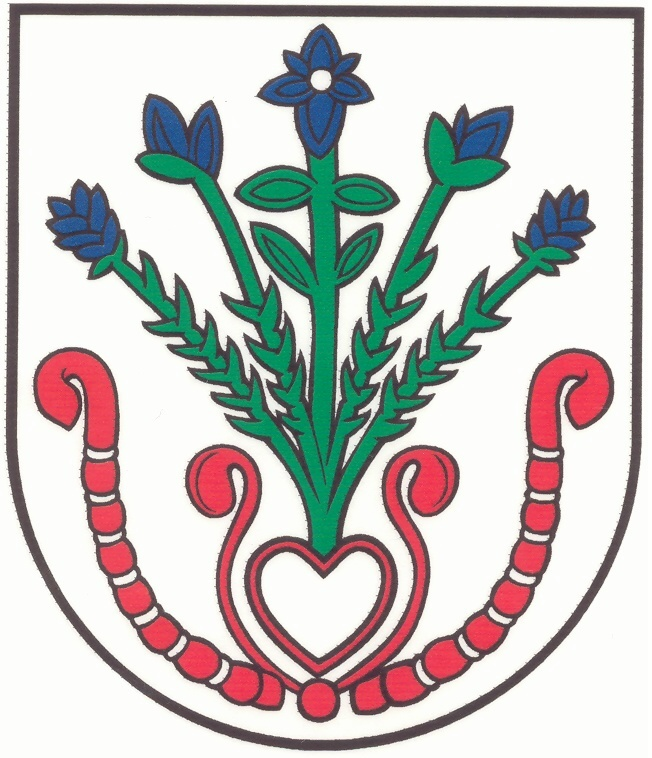 